Colegio “De Jesús”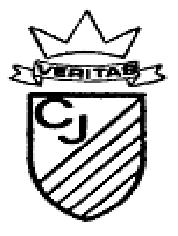 Misioneras Dominicas del Rosario	COMUNICADO Nº 003-DIR-CJ-2016	09-03-2016“La familia es la fuente de toda fraternidad, y por eso, es el fundamento y el camino primordial para la paz”      (Papa Francisco)Estimados Padres de Familia:Reciban un cordial saludo. Hemos iniciado el año escolar y es necesario tener un encuentro de padres y maestros, con la finalidad de compartir los proyectos, organización de actividades y tomen conocimiento de los Maestros responsables de las diversas áreas de desarrollo curricular  que tendrán sus hijos e hijas  durante este año escolar.Su presencia es fundamental y esperamos su asistencia responsable. PRIMER ENCUENTRO DE PADRES Y MAESTROS:DÍA:		Viernes 11 de marzo.			HORA:		6:45 p.m.AGENDAAuditorio   : 	- Oración y lineamientos generales. 	        	Aulas	     : 	- Lineamientos de organización.- Elección del Comité de aula.En este año, que tendrá como característica la celebración de los Ochocientos Años de la Fundación de la Orden de Predicadores, y que el Papa Francisco nos invita a vivir este Jubileo Extraordinario de la Misericordia, les invitamos a caminar de la mano de Jesús, les pedimos tener las fuerzas necesarias para que puedan continuar adelante con esta maravillosa vocación de ser padres.  Atentamente,DIRECCIÓN COLEGIADA